附件1元谋县卫生健康事业“十四五”规划布局图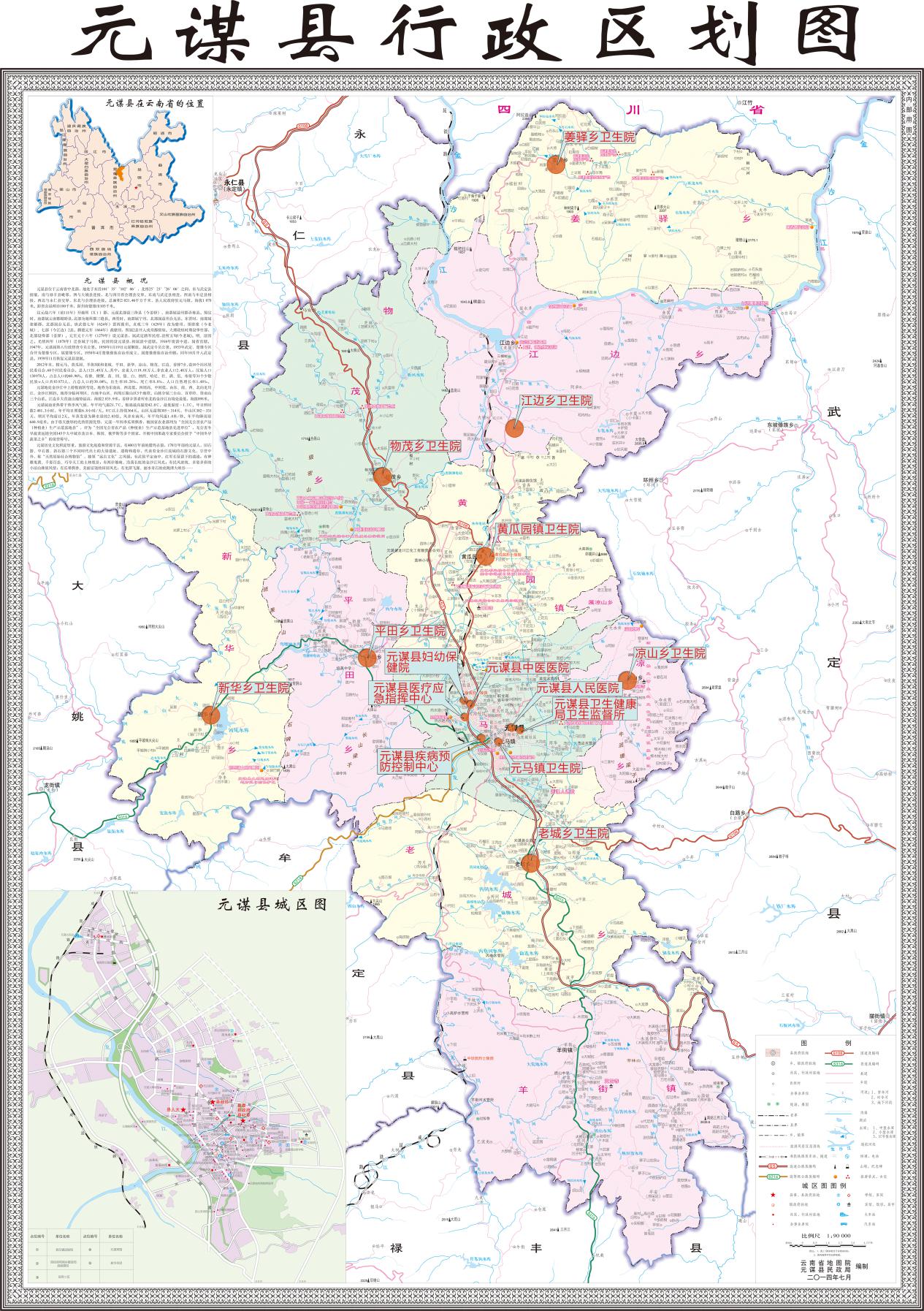 